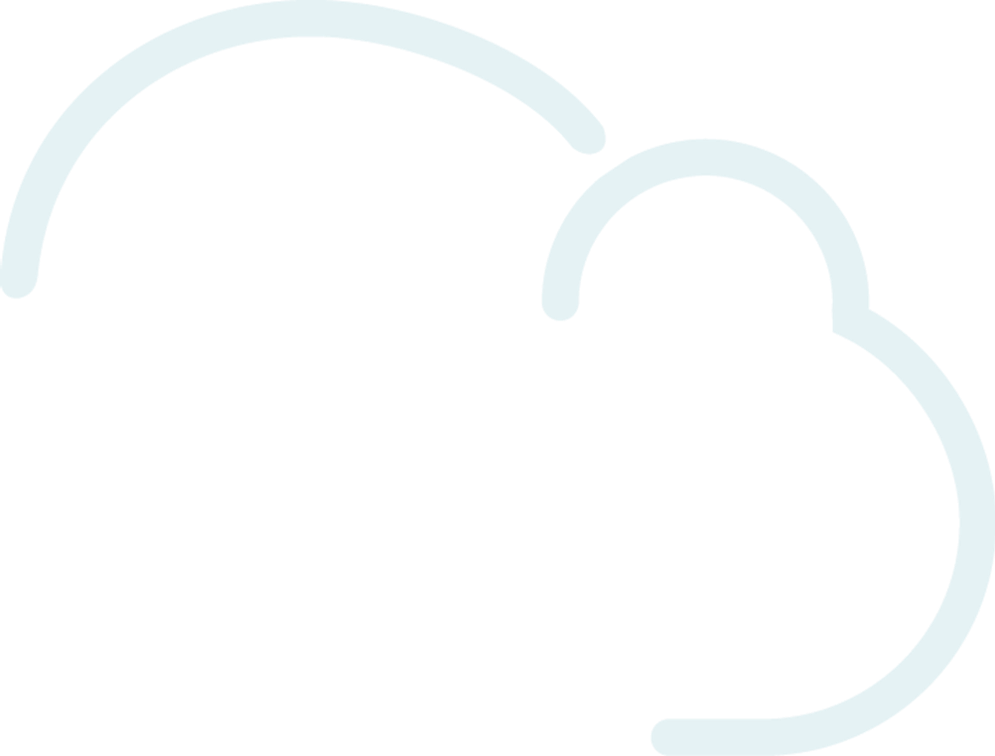 IoTalentum 
Recruitment Process:
Application Form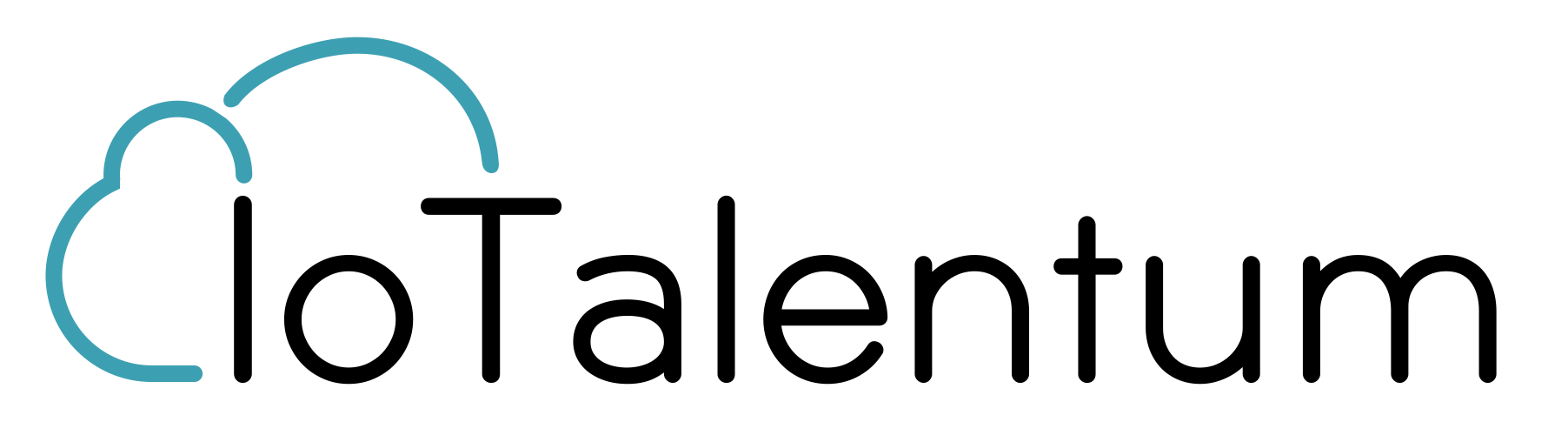 Innovative Training Networks (ITN)Marie Skłodowska‐Curie ActionH2020‐MSCA‐ITN‐2020-953442November 2020
Demanded IoTalentum Positions at Recruiting InstitutionList (in order of preference) the ESR positions at the recruiting institution in which you are submitting this application form.(*required information)Candidate Information (*required information)Eligibility Information: Country of Residence in the Last Three YearsMobility requirements: ESRs must not have resided or carried out his/her main activity (work, studies, etc.) in the country of the recruiting institution for more than 12 months in the 3 years immediately prior to his/her recruitment. Short stays, such as holidays, are not taken into account. This information will determine whether you fulfil the EU mobility rule for the position.Education & QualificationsEarly-Stage Researchers: All applicants should be within the first four years their research career and they should not hold a doctorate (PhD) degree.Academic requirements: An official certificate of the applicant’s grades should accompany the application form. Documents (application and evidences) should be compiled into a single PDF document.Postgraduate Degree * (e.g., MSc)Diploma and Transcript of Records have to be included as proof of evidence.Add more tables if requiredGraduate Degree * (e.g., BSc)Diploma and Transcript of Records have to be included as proof of evidence.Add more tables if requiredAdditional Education (max. 2000 characters)Include any additional information relevant to your academic (i.e. training courses, secondments, summer schools, internships, etc., please provide locations and dates).Academic Prizes, Scholarships and Awards (max. 2000 characters)Date, award, brief descriptionResearch Experience Participation in Research Projects (max. 2000 characters)Peer Reviewed Publications (max. 2000 characters)Internships (max. 2000 characters)Work ExperienceSkillsLanguage Skills Include language certificatesScientific-Technical Skills (Max. 3000 characters)Programming, AI techniques, cybersecurity, energy production and distribution, scientific software,... Explain how you acquired that skillOther Skills (Max. 1000 characters)  Project management, communication...Additional Information/Comments (Max. 2000 Characters)Motivation Letter (Max. 3000 Characters)Please describe why you are interested particularly in this project and what you expect from your participation for your personal career.References LettersYou can include up to two reference letters. Include the contact information of the referees.Attachments To This Form (Merge Into Single Pdf)Documentary evidence of:University Degrees and MSc diplomas or equivalentTranscript of recordsLanguage CertificatesEvidence of merits described in the CV (if possible)Reference letters (if you have them)STATEMENT AND SIGNATUREI herewith confirm that all information provided in this application is complete and give my permission that all data concerning my application may be stored electronically and distributed among the supervisors and people involved in the selection procedure within the MSCA ITN IoTalentum. The data are used solely for the recruitment process and we do not share information about you with any third party outside the IoTalentum consortium.Orden of PreferenceESR Number and Title1*23First Name*Family Name*E-mail Address*Date of Birth*Gender*Postal Address*Country of Citizenship*LinkedIn  ProfileResearchGate ProfileGoogle Scholar ProfileWhere did you find the offer?Date FromDate ToCountry of ResidenceMain ActivityTitle of the DegreeInstitution/University (Address, Website)Major field of studyStart and End DatesQualification/ Grade Point AverageTitle of the DegreeInstitution/University (Address, Website)Major field of studyStart and End DatesQualification/ Grade Point AverageInstitution/CompanyStart and End DatesMain TasksName; email address, phone number; institution; professional capacity12Printed name:Location:Date:Signature: